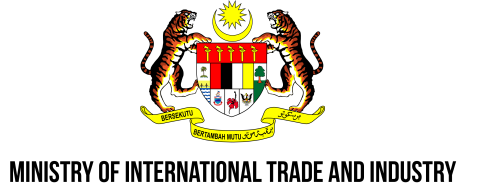 RMK-11: HIGH VALUE ADDED AND COMPLEX PROGRAMME PRODUCT DEVELOPMENT PROGRAMME (PDP)YEAR: ………………*kindly submit the form and supporting documents to allrmk11hva@miti.gov.myDOCUMENTS/INFORMATION FOR SUBMISSIONPlease send us the following documents:APPLICANT DETAILSAPPLICANT DETAILSName of RI (Research Institution)Person in-chargeNRIC No.DesignationRegistered AddressTel. No.H/P No.Fax No.Email PROJECT DETAILSPROJECT DETAILSTitle Project DescriptionType of FinancingGrant/ Matching Grant/ Soft LoanTotal Cost of Programme in 2018RM(Ringgit Malaysia…………………………………………………………………………)Expected Output on these following aspects:(Please elaborate)IndustryDevelopment of New TechnologyImpact Towards Mass CommunityKEY ACTIVITIESKEY ACTIVITIESKEY ACTIVITIESNo.Tasks Duration of TasksDELIVERABLES FOR YEAR ……………..DELIVERABLES FOR YEAR ……………..DELIVERABLES FOR YEAR ……………..NoActivitiesDeliverablesFUNDING PROVISIONSFUNDING PROVISIONSFUNDING PROVISIONSFUNDING PROVISIONSNo.ActivitiesAmount (RM)Month of DisbursementPROCUREMENT OF EQUIPMENTPROCUREMENT OF EQUIPMENTPROCUREMENT OF EQUIPMENTPROCUREMENT OF EQUIPMENTNo.Details(Producer/Model/Country of Origin)QuantityPrice/unit (RM)DECLARATION BY APPLICANTI/We declare and confirm that:Authorization on Personal DataI/We hereby expressly and unconditionally authorize MITI and MIDF as the Fund Manager to acquire and/or verify any personal information directly or indirectly identifiable to me/us but not limited to information on my/our identity, identification number, contact particulars, financial position, sensitive personal information and/or any other non-public information which are relevant to MIDF’s businesses, with or from any credit reporting/rating bureau or agency, Bank Negara Malaysia, financial institutions and/or other entities.I/We further authorize and agree that MIDF at its absolute discretions may obtain, use, retain, disclose, share, match, and/or transfer all or any part of the Personal Data in anyway, method  and/or duration whatsoever either within and/or outside Malaysia to, from or with any of MIDF’s shareholders, subsidiaries, related parties, officers, employees, agents, advisors, service providers, third parties or independent contractors, counter parties, any credit reporting/rating bureau or agency, Bank Negara Malaysia, financial institutions and/or other entities which MIDF deems necessary as follows:to comply with all applicable laws, rules, regulations, guidelines, other legal requirements and/to litigate, defend or respond accordingly to an actual or potential lawsuit including queries involving regulatory and non-regulatory bodies; or generally to protect its best interest , rights and properties and/or to ensure the technical competence and functioning of its operations and systems including but not limited to credit evaluation / rating / references, risk management, audit, debt collection, legal process and/or its financial positionin order to ensure the accuracy of the Personal Data at all times.I / We have read, understand and hereby expressly and unconditionally agree and consent to the above contents ……………………………………………… Name:NRIC No:Designation:Signature & Official StampDate: